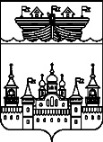 ЗЕМСКОЕ СОБРАНИЕ ВОСКРЕСЕНСКОГО МУНИЦИПАЛЬНОГО РАЙОНА НИЖЕГОРОДСКОЙ ОБЛАСТИРЕШЕНИЕ29 января 2021 года	№4О внесении изменений в приложение к решению Земского собрания Воскресенского муниципального района Нижегородской области от 17 декабря 2020 года № 82 «Об утверждении прогнозного плана (Программы) приватизации муниципального имущества Воскресенского муниципального района Нижегородской области на 2021 год»В соответствии с Федеральным законом от 21.12.2001 г. № 178-ФЗ «О приватизации государственного и муниципального имущества», со ст. 15 Федерального закона от 06.10.2003 № 131-ФЗ «Об общих принципах организации местного самоуправления в Российской Федерации», постановлением Земского собрания Воскресенского муниципального района Нижегородской области от 28.02.2019 № 12 «Об утверждении Положения о приватизации муниципального имущества Воскресенского района», Уставом Воскресенского муниципального района Нижегородской области по предложению Комитета по управлению муниципальным имуществом Воскресенского муниципального района Нижегородской области, Земское собрание района  решило:1.Внести в Приложение к решению Земского собрания Воскресенского муниципального района Нижегородской области от 17 декабря 2020 года № 82 «Об утверждении прогнозного плана (Программы) приватизации муниципального имущества Воскресенского муниципального района Нижегородской области на 2021 год», следующие изменения:1.1.Пунк 4 радела «Недвижимое имущество» изложить в следующей редакции:«».1.2.Дополнив раздел «Недвижимое имущество» пунктами 23-24 следующего содержания:«».2. Контроль за исполнением настоящего решения возложить на постоянную комиссию Земского собрания Воскресенского муниципального района Нижегородской области по бюджетной, финансовой и налоговой политике, предпринимательству, торговле и бытовому обслуживанию (И.Д.Оржанцев), Комитет по управлению муниципальным имуществом Воскресенского муниципального района Нижегородской области (Д.В.Миронов).№Наименование объектаАдресГод вводаОбщая пло-щадь кв.м.% физ. изно-саОстаточ-ная балнсоваястои-мость (тыс.руб)Рыноч. ст-ть тыс.руб4Нежилое здание библиотекиНижегородская область, Воскресенский район, с. Нестиары, ул. Весенняя, д.17.194054,8------№Наименование объектаАдресГод вводаОбщая пло-щадь кв.м.% физ. изно-саОстаточ-ная балнсоваястои-мость (тыс.руб)Рыноч. ст-ть тыс.руб23Нежилое здание гаража(бокс2)Нижегородская область, Воскресенский район, р.п. Воскресенское, ул. Коммунистическая, д.74А.40,28----24Нежилое здание гаража(бокс3)Нижегородская область, Воскресенский район, р.п. Воскресенское, ул. Коммунистическая, д.74А.16,5----Председатель Земского собрания района                                   В.Н.ОльневГлава местного самоуправления района                         Н.В. Горячев